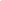 Aktiviti 1.11 : Pengurusan Mesyuarat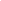 Aktiviti 1.11 : Pengurusan Mesyuarat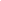 Aktiviti 1.11 : Pengurusan MesyuaratBIL.TANGGUNG JAWABPROSES KERJAPEGAWAI LAIN YANG ADA HUBUNGAN/ DIRUJUKUNDANG-UNDANG, PERATURAN DAN PUNCA KUASAPGBMenentu dan mengeluarkan surat panggilan mesyuarat kepada ahli mesyuarat. GPK/ GABPEKELILING TRANSFORMASI PENTADBIRAN AWAMBIL. 2 TAHUN 2018  MyMESYUARAT - EKOSISTEM PENGURUSAN MESYUARAT  ERA DIGITALAKTA ARKIB NEGARAPGBPelaksanaan mesyuarat berdasarkan agenda yang ditetapkan GPK/ PK Petang/ GABPEKELILING TRANSFORMASI PENTADBIRAN AWAMBIL. 2 TAHUN 2018  MyMESYUARAT - EKOSISTEM PENGURUSAN MESYUARAT  ERA DIGITALAKTA ARKIB NEGARAGABMencatat minit mesyuarat.PGBPEKELILING TRANSFORMASI PENTADBIRAN AWAMBIL. 2 TAHUN 2018  MyMESYUARAT - EKOSISTEM PENGURUSAN MESYUARAT  ERA DIGITALAKTA ARKIB NEGARAGABMenyediakan minit mesyuarat.PGBPEKELILING TRANSFORMASI PENTADBIRAN AWAMBIL. 2 TAHUN 2018  MyMESYUARAT - EKOSISTEM PENGURUSAN MESYUARAT  ERA DIGITALAKTA ARKIB NEGARAGABMengedarkan minit mesyuarat dan borang maklum balas dalam tempoh 7 hari bekerja.GABPEKELILING TRANSFORMASI PENTADBIRAN AWAMBIL. 2 TAHUN 2018  MyMESYUARAT - EKOSISTEM PENGURUSAN MESYUARAT  ERA DIGITALAKTA ARKIB NEGARAPGBMengambil tindakan hasil keputusan mesyuarat yang telah dipersetujui. GPK/ PK Petang/ GABPEKELILING TRANSFORMASI PENTADBIRAN AWAMBIL. 2 TAHUN 2018  MyMESYUARAT - EKOSISTEM PENGURUSAN MESYUARAT  ERA DIGITALAKTA ARKIB NEGARAGABMengumpul dan menyatukan dapatan maklum balas. GPK/ PK Petang/PEKELILING TRANSFORMASI PENTADBIRAN AWAMBIL. 2 TAHUN 2018  MyMESYUARAT - EKOSISTEM PENGURUSAN MESYUARAT  ERA DIGITALAKTA ARKIB NEGARAGABRekod dan dokumentasiPGBPEKELILING TRANSFORMASI PENTADBIRAN AWAMBIL. 2 TAHUN 2018  MyMESYUARAT - EKOSISTEM PENGURUSAN MESYUARAT  ERA DIGITALAKTA ARKIB NEGARATANGGUNGJAWABCARTA ALIRPROSES KERJATEMPOH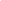 PGBEdar surat panggilan240 minitPGBLaksana mesyuarat 360 minitGABCatatan minit mesyuarat.360 minitGABSedia minit mesyuarat.780 minitPGBEdaran minit dan maklum balas mesyuarat120 minitGABKumpul dan satukan maklum balas390 minitGABMengemaskini Rekod dan Fail.60 minitBIL.TINDAKANTANDA (/ )CATATAN1.Pengedaran Surat panggilan mesyuarat kepada ahli mesyuarat.Agenda, tarikh, masa dan tempat mesyuaratMenentukan kertas kerja/ isu/ program/ laporan (sekiranya ada)2.Pelaksanaan mesyuarat berdasarkan agenda yang ditetapkan Rekod kehadiranPerkara-perkara yang dibincangkanKeputusan-keputusan yang dibuatTindakan-tindakan susulan yang perlu diambil3.Mencatat minit mesyuarat.Catatan minitKeputusan mesyuarat4.Menyediakan minit mesyuarat.DrafSemakan5.Mengedarkan minit mesyuarat dan Borang Maklum balas dalam tempoh 7 hari bekerja.Rekod penghantaran6.Mengambil tindakan hasil keputusan mesyuarat yang telah dipersetujui.Rekod tindakan7.Mengumpul dan menyatukan dapatan maklum balas. 8.Mengemaskini Rekod dan Fail.